Σχετ.: Η αριθμ. 33120/ΓΔ4/6-3-2017 (ΦΕΚ 681 τ.Β’/2017)Το Λύκειο Χαλάστρας προκηρύσσει διαγωνισμό σύμφωνα με τις διατάξεις του άρθρου 13 παρ.1 της 33120/ΓΔ4/6-3-2017 Υπουργικής Απόφασης του ΥΠ.Π.Ε.Θ. (ΦΕΚ 681 τ.Β’/2017) για την κατάθεση κλειστών προσφορών από ενδιαφερόμενα τουριστικά γραφεία με ισχύουσα άδεια λειτουργίας από τον ΕΟΤ, σχετικά με την πραγματοποίηση πολυήμερης εκδρομής μαθητών  του σχολείου μας.Παρακαλούνται τα ενδιαφερόμενα ταξιδιωτικά γραφεία που διαθέτουν ισχύουσα άδεια λειτουργίας από τον ΕΟΤ να καταθέσουν οικονομική προσφορά και αντίστοιχο πρόγραμμα για τη σχεδιαζόμενη εκδρομή των μαθητών μας, τηρώντας τις παρακάτω προδιαγραφές:Στοιχεία ΕκδρομήςΤόπος: Αθήνα Χρόνος: 5,6 και 7 Απριλίου 2019 Διάρκεια: Τρεις  (3) ημέρες, δυο (2) διανυκτερεύσειςΣυμμετέχοντες: περίπου 64 μαθητές – 4 Συνοδοί ΚαθηγητέςΜέσον: ΟδικώςΔωμάτια: τρίκλινα-τετράκλινα (μαθητές) – μονόκλινα (Καθηγητές)Διατροφή: πρωινό ή/και ημιδιατροφή  Κατηγορία ξενοδοχείων:  3 ή 4 αστέρωνΠρόγραμμα επισκέψεων θα συμφωνηθεί με το πρακτορείο που θα επιλεγεί.Απαραίτητοι ΌροιΝα παρέχεται ασφάλιση αστικής ευθύνης διοργανωτή σύμφωνα με την κείμενη νομοθεσία και ιατροφαρμακευτική περίθαλψη που να καλύπτει όλα τα έξοδα , σε περίπτωση ασθενείας ή ατυχήματος  όλων των συμμετεχόντων στην εκδρομή μαθητών και καθηγητών.Τα ασφαλιστήρια συμβόλαια (αντίγραφα) θα κατατεθούν στο σχολείο συγχρόνως με την υπογραφή του ιδιωτικού συμφωνητικού.Να παρέχεται σύγχρονο λεωφορείο, σε άρτια κατάσταση, σύμφωνα με την κείμενη νομοθεσία , αποκλειστικά διαθέσιμο στους μαθητές καθ΄όλη τη διάρκεια της εκδρομής .Να παρέχεται σύγχρονο λεωφορείο για τη μεταφορά από το σχολείο στο αεροδρόμιο και επιστροφή.Να υπάρχει αρχηγός ξεναγός  συνοδός του ταξιδιωτικού γραφείου καθ΄όλη τη διάρκεια της εκδρομής σε 24 ωρη βάση.Δωρεάν συμμετοχή των καθηγητώνΔωρεάν συμμετοχές για οικονομικά αδύναμους μαθητέςΟι   οικονομικές προσφορές θα πρέπει :Να διατυπώνουν με σαφήνεια την τιμή ανά μαθητή και την τελική  συνολική τιμή της εκδρομής( αμφότερες  με Φ.Π.Α.) Να κατατεθούν σε κλειστούς φακέλους στο Γραφείο της Δ/νσης του ΓΕΛ ΧαλάστραςΝα συνοδεύονται από υπεύθυνη δήλωση ότι το Πρακτορείο διαθέτει ειδικό σήμα λειτουργίας σε ισχύ.Να αναφέρουν την αντιμετώπιση της  περίπτωσης που δεν θα πραγματοποιηθεί η εκδρομή στις προβλεπόμενες ημερομηνίες λόγω ανωτέρας βίας (εκλογές …καιρικές συνθήκες….)Oι τιμές να αφορούν το διάστημα πραγματοποίησης της εκδρομής και όχι το χρόνο κατάθεσης της προσφοράς..ΚΑΤΑΛΗΚΤΙΚΗ ΗΜΕΡΟΜΗΝΙΑ ΚΑΤΑΘΕΣΗΣ ΠΡΟΣΦΟΡΩΝ ΔΕΥΤΕΡΑ 4 ΦΕΒΡΟΥΑΡΙΟΥ 2019, ΩΡΑ 13:00 										Ο Διευθυντής                                                                                                                   Μαλλιάς Δημήτριος     	 Φυσικός ΠΕ 04.01           ΕΛΛΗΝΙΚΗ  ΔΗΜΟΚΡΑΤΙΑΥΠΟΥΡΓΕΙΟ ΠΑΙΔΕΙΑΣ, ΕΡΕΥΝΑΣ            &ΘΡΗΣΚΕΥΜΑΤΩΝ                  ΠΕΡΙΦ. Δ/ΝΣΗ Π/ΘΜΙΑΣ & ΔEΥΤ/ΘΜΙΑΣ                ΕΚΠ/ΣΗΣ ΚΕΝΤΡΙΚΗΣ ΜΑΚΕΔΟΝΙΑΣ                                                     Δ./ΝΣΗ    Δ/ΘΜΙΑΣ      ΕΚΠ./ΣΗΣ  Δ.ΥΤ.    ΘΕΣ/ΝΙΚΗΣ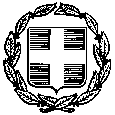            ΕΛΛΗΝΙΚΗ  ΔΗΜΟΚΡΑΤΙΑΥΠΟΥΡΓΕΙΟ ΠΑΙΔΕΙΑΣ, ΕΡΕΥΝΑΣ            &ΘΡΗΣΚΕΥΜΑΤΩΝ                  ΠΕΡΙΦ. Δ/ΝΣΗ Π/ΘΜΙΑΣ & ΔEΥΤ/ΘΜΙΑΣ                ΕΚΠ/ΣΗΣ ΚΕΝΤΡΙΚΗΣ ΜΑΚΕΔΟΝΙΑΣ                                                     Δ./ΝΣΗ    Δ/ΘΜΙΑΣ      ΕΚΠ./ΣΗΣ  Δ.ΥΤ.    ΘΕΣ/ΝΙΚΗΣ           ΕΛΛΗΝΙΚΗ  ΔΗΜΟΚΡΑΤΙΑΥΠΟΥΡΓΕΙΟ ΠΑΙΔΕΙΑΣ, ΕΡΕΥΝΑΣ            &ΘΡΗΣΚΕΥΜΑΤΩΝ                  ΠΕΡΙΦ. Δ/ΝΣΗ Π/ΘΜΙΑΣ & ΔEΥΤ/ΘΜΙΑΣ                ΕΚΠ/ΣΗΣ ΚΕΝΤΡΙΚΗΣ ΜΑΚΕΔΟΝΙΑΣ                                                     Δ./ΝΣΗ    Δ/ΘΜΙΑΣ      ΕΚΠ./ΣΗΣ  Δ.ΥΤ.    ΘΕΣ/ΝΙΚΗΣΧαλάστρα 25 Ιανουαρίου 2019 Αρ. Πρωτ.:  15Χαλάστρα 25 Ιανουαρίου 2019 Αρ. Πρωτ.:  15ΓΕΝΙΚΟ ΛΥΚΕΙΟ ΧΑΛΑΣΤΡΑΣΓΕΝΙΚΟ ΛΥΚΕΙΟ ΧΑΛΑΣΤΡΑΣΓΕΝΙΚΟ ΛΥΚΕΙΟ ΧΑΛΑΣΤΡΑΣ Προς:Διεύθυνση  Δ/θμιας  Εκπ/σης Δυτ. ΘεσσαλονίκηςΤ. Διεύθυνση:  Τ. Κώδικας:     Πληροφορίες:     Τηλέφωνο:          Fax:                    Ηλ. Ταχυδρ.:                      Τ. Διεύθυνση:  Τ. Κώδικας:     Πληροφορίες:     Τηλέφωνο:          Fax:                    Ηλ. Ταχυδρ.:                      Χαλάστρα57300Μαλλιάς Δημήτριος23107926547 2310 792499chalastra@sch.gr Προς:Διεύθυνση  Δ/θμιας  Εκπ/σης Δυτ. ΘεσσαλονίκηςΤ. Διεύθυνση:  Τ. Κώδικας:     Πληροφορίες:     Τηλέφωνο:          Fax:                    Ηλ. Ταχυδρ.:                      Τ. Διεύθυνση:  Τ. Κώδικας:     Πληροφορίες:     Τηλέφωνο:          Fax:                    Ηλ. Ταχυδρ.:                      Χαλάστρα57300Μαλλιάς Δημήτριος23107926547 2310 792499chalastra@sch.grΓΙΑ ΑΝΑΡΤΗΣΗ ΣΤΟ          ΔΙΑΔΙΚΤΥΟΘέμαΠΡΟΣΚΛΗΣΗ ΕΚΔΗΛΩΣΗΣ ΕΝΔΙΑΦΕΡΟΝΤΟΣ ΓΙΑ ΥΠΟΒΟΛΗ ΟΙΚΟΝΟΜΙΚΩΝ ΠΡΟΣΦΟΡΩΝ ΤΗΣ ΤΡΙΗΜΕΡΗΣ ΣΧΟΛΙΚΗΣ ΕΚΔΡΟΜΗΣ ΤΩΝ ΜΑΘΗΤΩΝ ΤΗΣ Α΄ ΛΥΚΕΙΟΥ ΠΡΟΣΚΛΗΣΗ ΕΚΔΗΛΩΣΗΣ ΕΝΔΙΑΦΕΡΟΝΤΟΣ ΓΙΑ ΥΠΟΒΟΛΗ ΟΙΚΟΝΟΜΙΚΩΝ ΠΡΟΣΦΟΡΩΝ ΤΗΣ ΤΡΙΗΜΕΡΗΣ ΣΧΟΛΙΚΗΣ ΕΚΔΡΟΜΗΣ ΤΩΝ ΜΑΘΗΤΩΝ ΤΗΣ Α΄ ΛΥΚΕΙΟΥ ΠΡΟΣΚΛΗΣΗ ΕΚΔΗΛΩΣΗΣ ΕΝΔΙΑΦΕΡΟΝΤΟΣ ΓΙΑ ΥΠΟΒΟΛΗ ΟΙΚΟΝΟΜΙΚΩΝ ΠΡΟΣΦΟΡΩΝ ΤΗΣ ΤΡΙΗΜΕΡΗΣ ΣΧΟΛΙΚΗΣ ΕΚΔΡΟΜΗΣ ΤΩΝ ΜΑΘΗΤΩΝ ΤΗΣ Α΄ ΛΥΚΕΙΟΥ ΠΡΟΣΚΛΗΣΗ ΕΚΔΗΛΩΣΗΣ ΕΝΔΙΑΦΕΡΟΝΤΟΣ ΓΙΑ ΥΠΟΒΟΛΗ ΟΙΚΟΝΟΜΙΚΩΝ ΠΡΟΣΦΟΡΩΝ ΤΗΣ ΤΡΙΗΜΕΡΗΣ ΣΧΟΛΙΚΗΣ ΕΚΔΡΟΜΗΣ ΤΩΝ ΜΑΘΗΤΩΝ ΤΗΣ Α΄ ΛΥΚΕΙΟΥ 